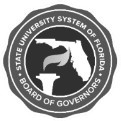 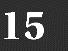 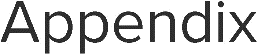 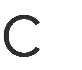 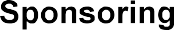 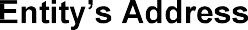 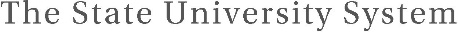 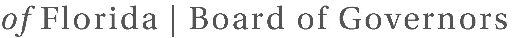 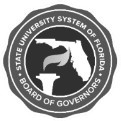 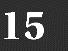 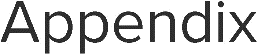 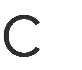 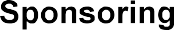 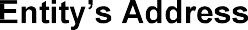 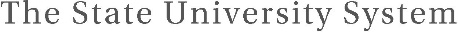 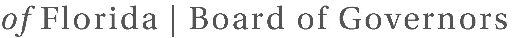 Student Sponsorship Summary FormInstitute of Higher Education: 	 Foreign Source Name: 	 Country of Foreign Source: 	: 	Fiscal Year: 	Collection Period End Date: 	Aggregate Payment Received: 	Student Count: 	Please list in the table below the amount per transaction for each student covered under this sponsorship. (Add rows/include additional pages, if needed.)Purpose: 	Restrictions: 	Include a sample sponsorship letter for this sponsoring entity. Please redact information that is confidential or exempt, as well as identifying student information.TransactionAmount Per TransactionDate Gift Received